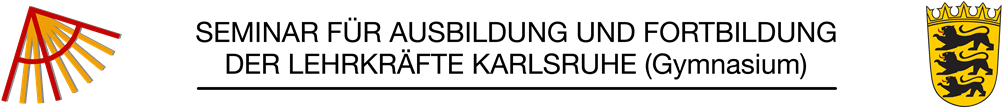 Zusammenfassende Rückmeldung des Fachlehrers an den Mentor
am Ende eines AusbildungsabschnittesName der Fachlehrerin / des Fachlehrers:Name der Referendarin / des Referendars:Klasse:Fach:Betreuter Zeitraum / Anzahl UStd.:KriterienK.
A.+++0---Kommentar /
ergänzende HinweiseFachliche KompetenzKenntnisseFähigkeitenDidaktische und methodische KompetenzenStringenz der Planung und Durchführung (Einzel-stunden, Sequenzen)Funktionaler Einsatz von Methoden und SozialformenReflektierter MedieneinsatzMit Blick auf die Schüler: erwartbare (Teil-) Kompetenzen finden / berücksichtigenKompetenzorientierter Ansatz der Unterrichts-gestaltungKriterienK.
A.+++0---Kommentar /
ergänzende HinweiseQualität und Erfolg des Unterrichts Nachhaltigkeit der ErgebnissicherungErkenntnisgewinnProgressionscharakter von UEMotivierung der SchülerVorbereitung auf LernkontrollenErzieherisches Wirken und Lehrerpersönlichkeit(z.B. Lehrersprache bzw. –sprechweise; Frage- und Impulstechnik / Moderation des Unterrichtsgesprächs; kommunikative Kompetenz; Umgang mit Unterrichtsstörungen; Schülerrückmeldung (Lob und Kritik bzw. ggf. Korrektur); Empathievermögen; Motivation; Leistungsbereitschaft; Authentizität;  Flexibilität…)(Raum für Anmerkungen)(Raum für Anmerkungen)(Raum für Anmerkungen)(Raum für Anmerkungen)(Raum für Anmerkungen)(Raum für Anmerkungen)(Raum für Anmerkungen)Verhalten im Dienst(Umgang mit Schulleitung / erweiterter Schulleitung / Kollegium; Hilfsbereitschaft; Kritikfähigkeit; Zuverlässigkeit; Pünktlichkeit…)(Raum für Anmerkungen)(Raum für Anmerkungen)(Raum für Anmerkungen)(Raum für Anmerkungen)(Raum für Anmerkungen)(Raum für Anmerkungen)(Raum für Anmerkungen)Name:Datum / Unterschrift:Name:Datum / Unterschrift:Name:Datum / Unterschrift:Name:Datum / Unterschrift:Name:Datum / Unterschrift:Name:Datum / Unterschrift:Name:Datum / Unterschrift:Name:Datum / Unterschrift: